ÎMBUNĂTĂŢIREA PROCESULUI GLOBAL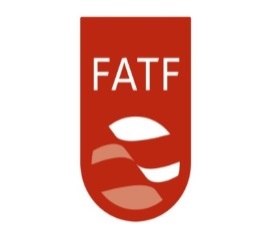 DE CONFORMITATE CSB/CFTPROCES ÎN DERULARE – 23 februarie 2018Paris,23 februarie 2018 - Ca parte a procesului de evaluare a conformităţii cu standardele CSB/CFT, FATF a identificat până în prezent următoarele jurisdicţii care prezintă deficienţe strategice CSB/CFT, dar care au dezvoltat un plan de acţiune cu FATF. Deşi situaţiile diferă de la o jurisdicţie la alta, fiecare dintre acestea a prezentat un angajament politic scris, la nivel înalt, pentru abordarea deficienţelor identificate. FATF apreciază aceste angajamente.Un număr mare de jurisdicţii nu a fost încă analizat de FATF. FATF va continua, în cadrul unui proces continuu, să identifice şi alte jurisdicţii care prezintă riscuri pentru sistemul financiar internaţional. FATF si FSRB-urile (n.t. organisme regionale de tip FATF) vor continua să coopereze cu jurisdicţiile menţionate mai jos şi să raporteze progresele înregistrate în abordarea deficienţelor identificate. FATF solicită acestor jurisdicţii să finalizeze cu promptitudine implementarea planurilor de acţiune şi mai ales în cadrul intervalelor de timp stabilite. FATF va monitoriza îndeaproape implementarea acestor planuri de acţiune şi încurajează membrii săi să aibă în vedere informaţiile prezentate în continuare.EtiopiaDin februarie 2017, atunci când Etiopia a făcut un angajament politic, la nivel înalt, de a colabora cu FATF și ESAAMLG pentru a-și consolida eficacitatea și pentru a aborda orice deficiențe tehnice conexe, Etiopia a întreprins măsuri pentru îmbunătățirea regimului său de CSB/CFT, pentru DNFBP-urile sale, organismele de reglementare și organismele de investigare și diseminarea fără întârziere a listelor sancțiunilor ONU entităților obligate. Etiopia ar trebui să continue să depună eforturi pentru punerea în aplicare a planului său de acțiune pentru remedierea deficiențelor sale, inclusiv prin: (1) punerea integrală în aplicare a rezultatelor evaluării naționale a riscurilor; (2) integrarea completă a întreprinderilor și a profesiilor nefinanciare desemnate în regimul său de CSB/CFT; (3) asigurarea confiscării produselor și instrumentelor de criminalitate; (4) punerea în aplicare consecventă a sancțiunilor financiare țintite de terorism și supravegherea proporțională a organizațiilor nonprofit în conformitate cu o abordare bazată pe risc; și (5) stabilirea și punerea în aplicare a sancțiunilor financiare direcționate privind armele de distrugere în masă.IrakÎncepând cu octombrie 2013, atunci când Irakul a prezentat un angajament politic, la nivel înalt, de colaborare cu FATF și MENAFATF pentru a aborda deficiențele strategice ale CSB/CFT, Irakul a abordat în mod substanțial planul său de acțiune la nivel tehnic, inclusiv prin: (1) spălarea banilor și finanțarea terorismului; (2) stabilirea unui cadru juridic adecvat pentru identificarea, urmărirea și înghețarea activelor teroriste; (3) stabilirea unor măsuri eficiente de diligență a clienților; (4) crearea unei unități de informații financiare funcționale și funcționale; (5) stabilirea unor cerințe adecvate de raportare a tranzacțiilor suspecte; și (6) stabilirea unui program adecvat de supraveghere și supraveghere a regimului de CSB/CFT pentru sectorul financiar. FATF va efectua o vizită la fața locului pentru a confirma că implementarea acestor reforme a început și este susținută.Serbia În februarie 2018, atunci când Serbia a prezentat un angajament politic la nivel înalt de a colabora cu FATF și MONEYVAL pentru a consolida eficacitatea regimului de CSB/CFT și a aborda orice deficiențe tehnice conexe. Serbia va depune eforturi pentru a-și pune în aplicare planul de acțiune pentru îndeplinirea acestor obiective, inclusiv prin: (1) actualizarea ANR pentru a înțelege mai bine riscurile cheie; (2) supunerea avocaților, notarilor și cazinourilor la supraveghere; punerea în aplicare a supravegherii CSB/CFT bazate pe riscuri și creșterea numărului de resurse de personal de supraveghere proporționale cu riscurile sectoriale; (3) măsuri de punere în aplicare a CDD, a persoanelor expuse politic și a transferurilor bancare în conformitate cu standardele FATF; (4) stabilirea unui mecanism eficient pentru asigurarea accesului în timp util la informații privind proprietatea beneficiară cu privire la persoanele juridice și un cadru care să asigure că aceste informații sunt adecvate, exacte și actuale; (5) asigurarea unei investigații adecvate și eficiente și urmăririi penale a contrapartidei terțe și a celor independente; (6) asigurarea punerii în aplicare fără întârziere a unor măsuri de sancțiuni financiare specifice cu privire la finanțarea terorismului, furnizarea de orientări entităților raportoare și luarea măsurilor proporționale pentru organizațiile fără scop lucrativ în conformitate cu o abordare bazată pe riscuri; și (7) asigurarea punerii în aplicare fără întârziere a unor sancțiuni financiare orientate legate de finanțarea proliferării.Sri LankaDin noiembrie 2017, atunci când Sri Lanka a prezentat un angajament politic, la nivel înalt, de a colabora cu FATF și APG pentru a consolida eficacitatea regimului de CSB/CFT și pentru a aborda orice deficiențe tehnice conexe, Sri Lanka a luat măsuri pentru îmbunătățirea regimului de CSB/CFT, inclusiv prin emiterea de reguli CDD pentru DNFBP. Sri Lanka ar trebui să continue să depună eforturi pentru punerea în aplicare a planului său de acțiune pentru remedierea deficiențelor sale, inclusiv prin: (1) adoptarea de amendamente la MACMA pentru a se asigura că asistența juridică reciprocă poate fi acordată pe baza reciprocității; (2) emiterea oricăror îndrumări necesare și asigurarea punerii în aplicare a normelor CDD, prin acțiuni de supraveghere; (3) consolidarea supravegherii bazate pe riscuri și a informării cu privire la IF și DNFBP cu grad ridicat de risc, inclusiv prin măsuri de sancționare rapide și cu efect de descurajare, după caz; (4) furnizarea de studii de caz și de statistici care să demonstreze că autoritățile competente pot obține în timp util informații cu privire la proprietatea beneficiară în legătură cu persoanele juridice; (5) emiterea unei revizuiri de încredere și demonstrarea faptului că implementarea a început; și (6) stabilirea unui regim TFS pentru punerea în aplicare a rezoluțiilor relevante ale Consiliului de Securitate al ONU privind Iranul și demonstrarea aplicării eficiente a acestuia și a Regulamentului ONU privind RPDC.SiriaDin februarie 2010, atunci când Siria a prezentat un angajament politic, la nivel înalt, de cooperare cu FATF și MENAFATF în scopul remedierii deficiențelor strategice ale regimului său de CSB/CFT, Siria a realizat progrese pentru îmbunătățirea regimului său de CSB/CFT. În luna iunie 2014, Siria a abordat în mod substanțial planul său de acțiune la nivel tehnic, inclusiv prin incriminarea finanțării terorismului și stabilirea procedurilor de înghețare a activelor teroriștilor. În timp ce FATF a stabilit că Siria a finalizat planul de acțiune convenit cu FATF, din cauza situației securității, FATF este în imposibilitatea de a face o vizită la fața locului pentru a confirma că se continuă procesul de implementare a reformelor și că sunt în curs acțiuni necesare pentru a remedia deficiențele identificate anterior de FATF. FATF va continua să monitorizeze această situație și va face o vizită la fața locului cât mai curând posibil.Trinidad și TobagoÎn februarie 2014, atunci când Trinidad și Tobago a prezentat un angajament politic, la nivel înalt, de cooperare cu FATF în scopul remedierii deficiențelor strategice ale regimului său de CSB/CFT, Trinidad și Tobago a realizat progrese pentru îmbunătățirea regimului său de CSB/CFT, inclusiv aprobarea Strategiei de combatere a terorismului de către Consiliul Național de Securitate, emiterea unei politici privind prioritizarea cazurilor și promovarea legislației în mai multe domenii. Trinidad și Tobago va depune eforturi pentru implementarea planului său de acțiune pentru remedierea acestor deficiențe, inclusiv prin: (1) adoptarea și implementarea unor măsuri adecvate pentru îmbunătățirea cooperării internaționale; (2) abordarea aspectelor legate de transparență și proprietate benefică; (3) completarea cadrului legislativ pentru îmbunătățirea procesării sancțiunilor privind spălarea banilor înainte de tribunal; (4) stabilirea unor măsuri de urmărire și confiscarea bunurilor obținute din infracțiuni; (5) prioritizarea și urmărirea penală a cauzelor de FT atunci când acestea apar; (6) adoptarea modificărilor necesare legate de sancțiunile financiare specifice și măsurile de punere în aplicare pentru monitorizarea ONP-urilor pe baza riscului; și (7) dezvoltarea, adoptarea și implementarea cadrului necesar pentru combaterea finanțării proliferării.  TunisiaÎn noiembrie 2017, atunci când Tunisia a prezenta un angajament politic, la nivel înalt, de cooperare cu FATF și MENAFATF în scopul remedierii regimului său de CSB/CFT și pentru a aborda orice deficiențe tehnice conexe, Tunisia a realizat progrese pentru îmbunătățirea regimului său de CSB/CFT, inclusiv prin emiterea unui decret de punere în aplicare a sancțiunilor financiare specifice legate de terorism, pregătirea manualelor de supraveghere CSB/CFT, efectuarea de cursuri de instruire privind supravegherea regimului de CSB/CFT pentru autoritățile competente și creșterea resurselor umane în cadrul unității de informații financiare. Tunisia ar trebui să continue să depună eforturi pentru punerea în aplicare a planului său de acțiune pentru remedierea deficiențelor sale, inclusiv prin: (1) implementarea supravegherii regimului de CSB/CFT pe bază de risc a sectorului financiar și integrarea pe deplin a întreprinderilor și profesiilor nefinanciare desemnate în regimul de CSB/CFT; (2) menținerea registrelor comerciale complete și actualizate și consolidarea sistemului de sancțiuni pentru încălcarea obligațiilor de transparență; (3) creșterea eficienței prelucrării rapoartelor privind tranzacțiile suspecte prin alocarea resurselor necesare unității de informații financiare; (4) instituirea unui regim de sancțiuni financiare orientate pe terorism pe deplin funcțional și monitorizarea adecvată a sectorului de asociere; și (5) stabilirea și implementarea sancțiunilor financiare direcționate privind armele de distrugere în masă. VanuatuDin februarie 2016, atunci când Vanuatu a prezentat un angajament politic, la nivel înalt, de colaborare cu FATF și APG pentru a aborda deficiențele sale strategice de CSB/CFT, acest stat și-a abordat substanțial planul de acțiune la nivel tehnic, inclusiv prin: spălarea banilor și finanțarea terorismului; (2) stabilirea procedurilor adecvate pentru confiscarea bunurilor legate de spălarea banilor; (3) stabilirea unui cadru juridic adecvat pentru identificarea, urmărirea și înghețarea activelor teroriste și a altor sancțiuni ale ONU; (4) asigurarea unei unități de informații financiare funcționale și funcționale; (5) consolidarea măsurilor preventive, inclusiv pentru transferurile bancare; (6) stabilirea de transparență pentru sectorul financiar, precum și pentru persoanele și înțelegerile juridice; (7) stabilirea unui program de supraveghere și supraveghere adecvat pentru regimul de CSB/CFT pentru întregul sector financiar și pentru furnizorii de servicii de încredere și de servicii pentru întreprinderi; și (8) stabilirea unor canale adecvate pentru politicile și acțiunile internaționale de cooperare internațională și de acțiune privind riscurile identificate și asigurarea implementării eficiente. FATF va efectua o vizită la fața locului pentru a confirma că implementarea acestor reforme a început și este susținută.YemenÎncepând cu februarie 2010, atunci când Yemenul a făcut un angajament politic la nivel înalt de a colabora cu FATF și MENAFATF pentru a aborda deficiențele sale strategice de CSB / CFT, acest stat a făcut progrese de îmbunătățire a regimului CSB/CFT. În iunie 2014, FATF a stabilit că Yemen a abordat în mod substanțial planului său de acțiune la nivel tehnic, inclusiv prin: (1) incriminarea adecvată a spălării banilor și a finanțării terorismului; (2) stabilirea procedurilor de identificare și înghețare a activelor teroriste; (3) îmbunătățirea cerințelor de due diligence ale clienților și a cerințelor de raportare a tranzacțiilor suspecte; (4) emiterea recomandărilor; (5) dezvoltarea capacității de monitorizare și de supraveghere a autorităților de supraveghere din sectorul financiar și a unității de informații financiare; și (6) crearea unei unități de informații financiare funcționale și funcționale. Deși FATF a stabilit că Yemenul și-a încheiat planul de acțiune convenit, din cauza situației de securitate, FATF nu a putut efectua o vizită la fața locului pentru a confirma dacă procesul de implementare a reformelor și acțiunilor necesare a început și este susținut. FATF va continua să monitorizeze situația și să efectueze o vizită la fața locului cât mai curând posibil.Jurisdicții cu deficiențe strategice de tipul CSB/CFTJurisdicții care nu mai fac obiectul procesului global de îmbunătățire a conformității FATFEtiopia
Irak
Serbia
Sri Lanka
Siria
Trinidad si Tobago
Tunisia
Vanuatu
YemenBosnia și HerțegovinaJurisdicții care nu mai fac subiectul procesului global de conformitate CSB/CFTBosnia si HertegovinaFATF salută progresele semnificative ale Bosniei și Herțegovinei în îmbunătățirea regimului său de CSB/CFT și constată că Bosnia și Herțegovina a stabilit cadrul juridic și de reglementare pentru a-și îndeplini angajamentele din planul său de acțiune privind deficiențele strategice identificate de FATF în iunie 2015. Prin urmare, Herțegovina nu mai face obiectul procesului de monitorizare a FATF în cadrul procesului său global de combatere a CSB/CFT. Bosnia și Herțegovina va colabora cu MONEYVAL pentru a-și îmbunătăți cadrul CSB/CFT.